INFORMAÇÃO N°: _____/20__		PROCESSO Nº ____________/20__INTERESSADO: EE ..................ASSUNTO: Arrolamento de Material Excedente e/ou Inservível, com base na Resolução SE 41/00	Tendo visitado a EE................, conforme Termo de Visita de ------- / -------/ ----------, informo para os devidos fins que, o material relacionado no Processo acima citado, foi retirado em sua totalidade.À consideração superior para prosseguimento.		Local/data.Nome/cargo e assinaturaGOVERNO DO ESTADO DE SÃO PAULOSECRETARIA DE ESTADO DA EDUCAÇÃODIRETORIA DE ENSINO - REGIÃO DE RIBEIRÃO PRETOAv. Nove de Julho, 378 – Jardim Sumaré – Ribeirão Preto – SP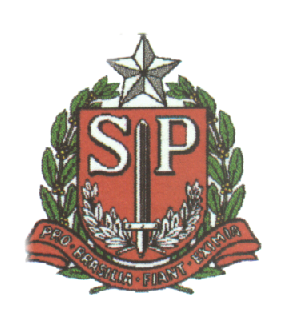 